Организационная структура управления ВСОКО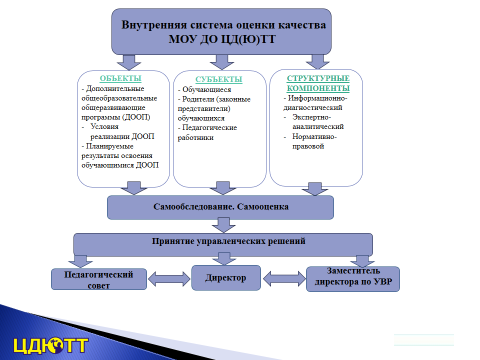 